Arbeitsblätter zum Thema „Gastronomie“: Speisekarte	Speisekartekalte VorspeisenSuppenHauptspeisenNachspeisenGetränke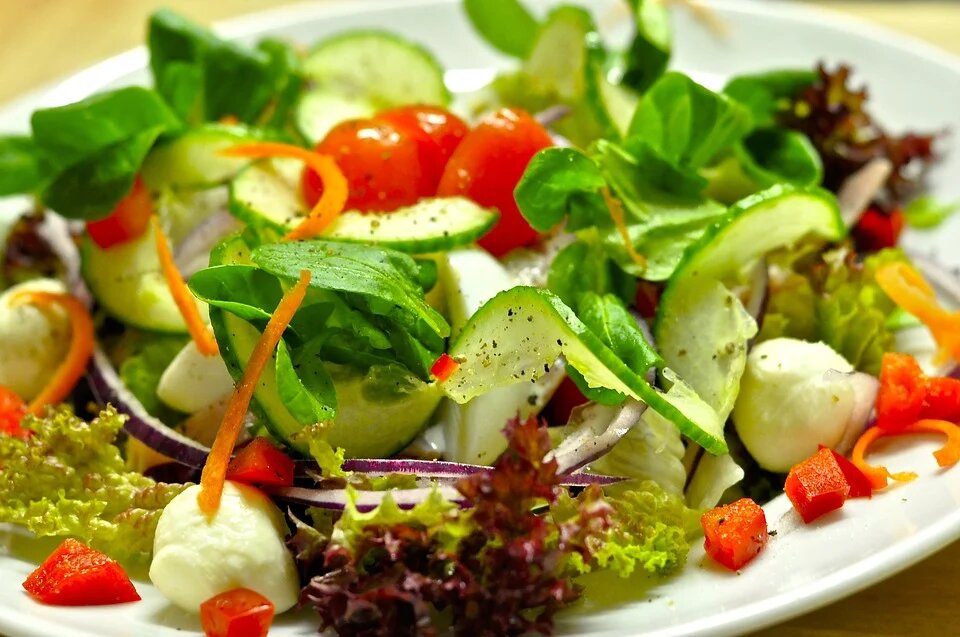 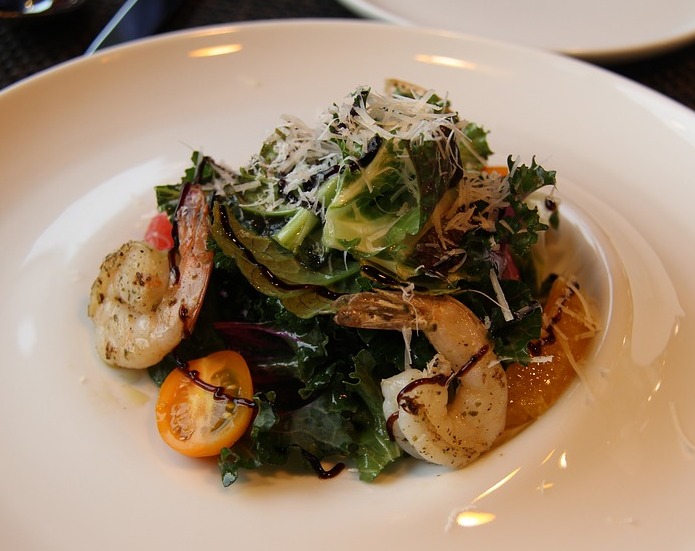 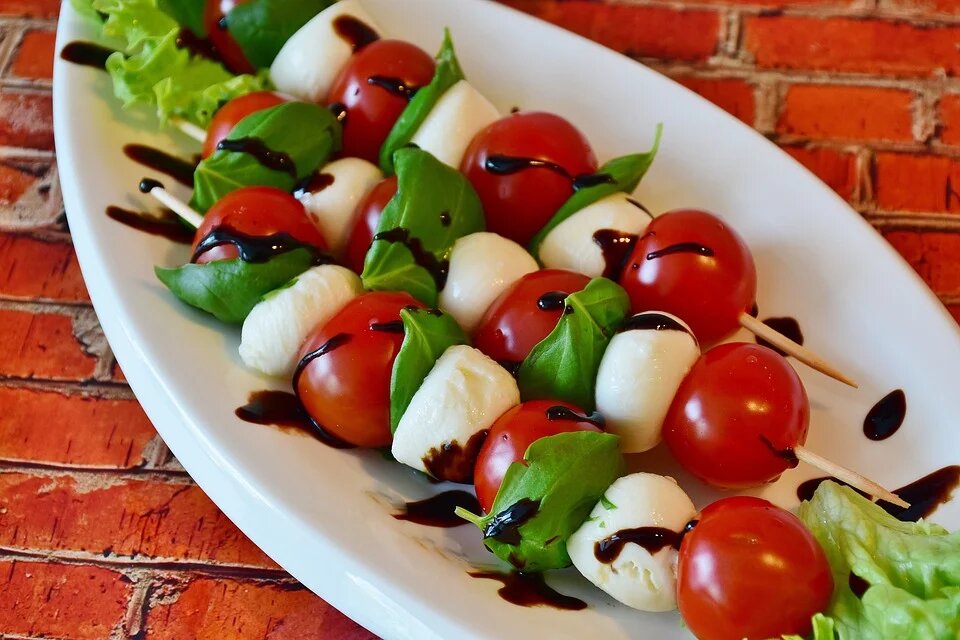 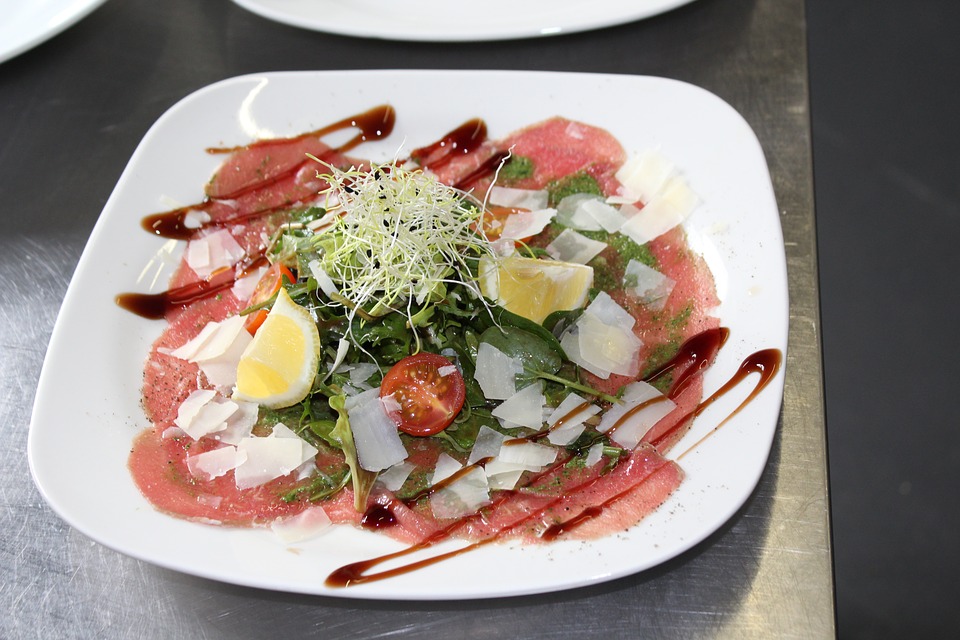 BunterSalattellerGarnelen-
salatTomaten mit MozarellaCarpacciovom Rind€ 6,50     € 8,20€ 5,40€ 9,70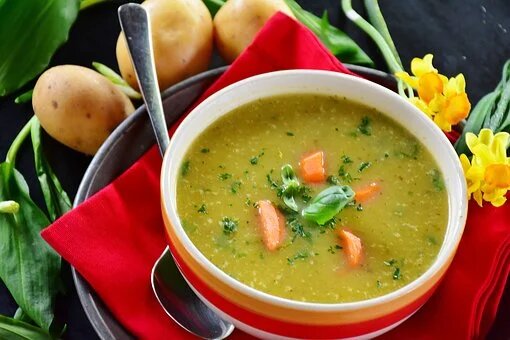 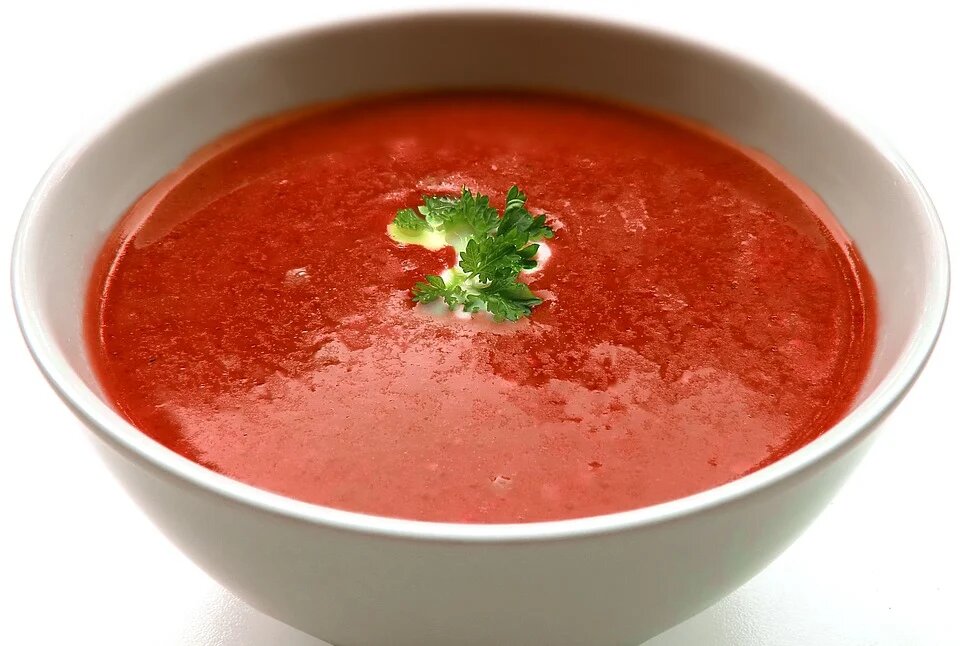 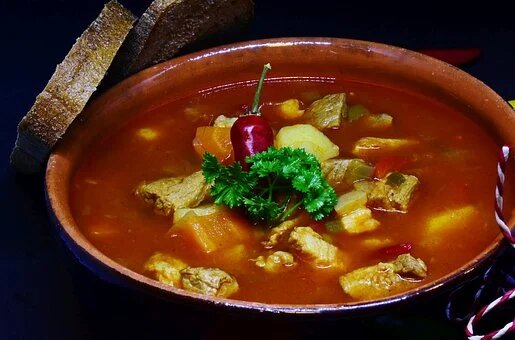 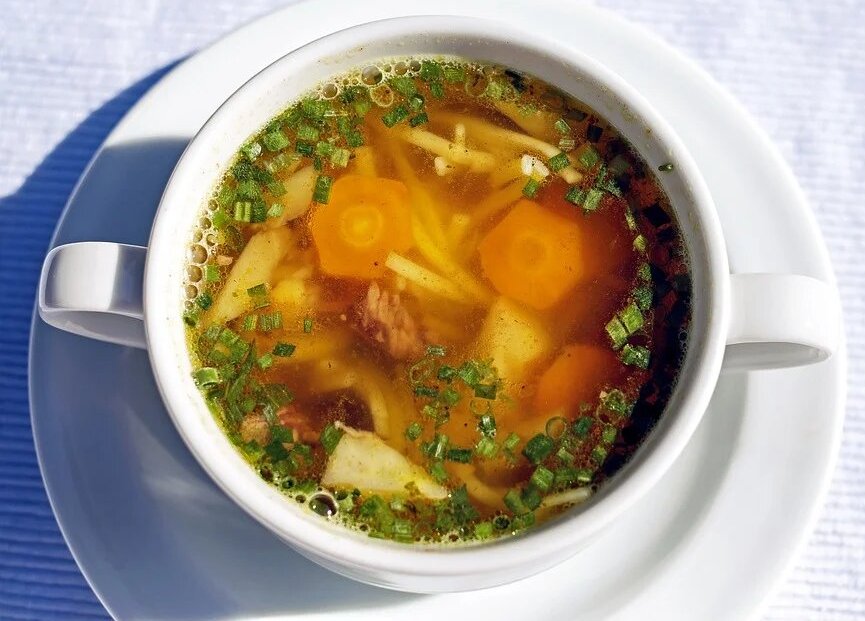 KartoffelsuppeTomatensuppeTomatensuppeGulaschsuppeRindfleischsuppeRindfleischsuppe€ 4,80     € 3,50€ 3,50€ 6,20€ 5,90€ 5,90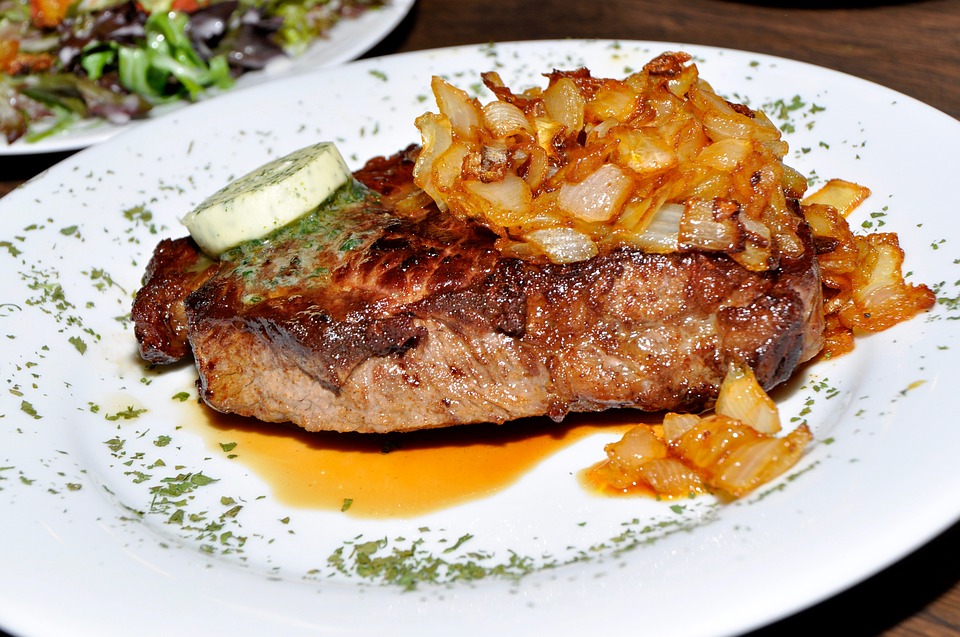 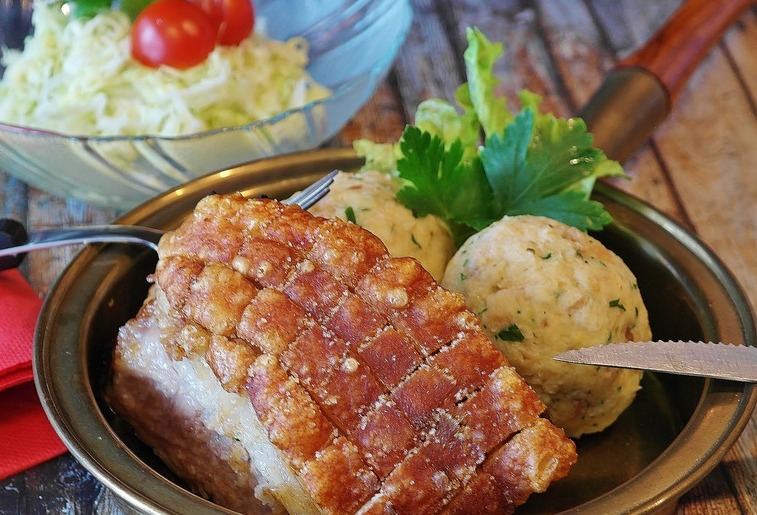 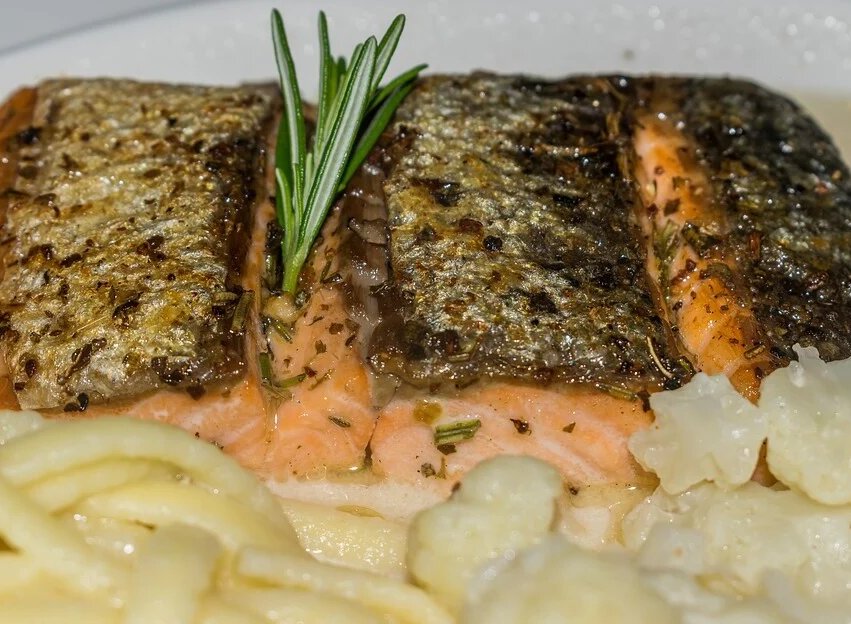 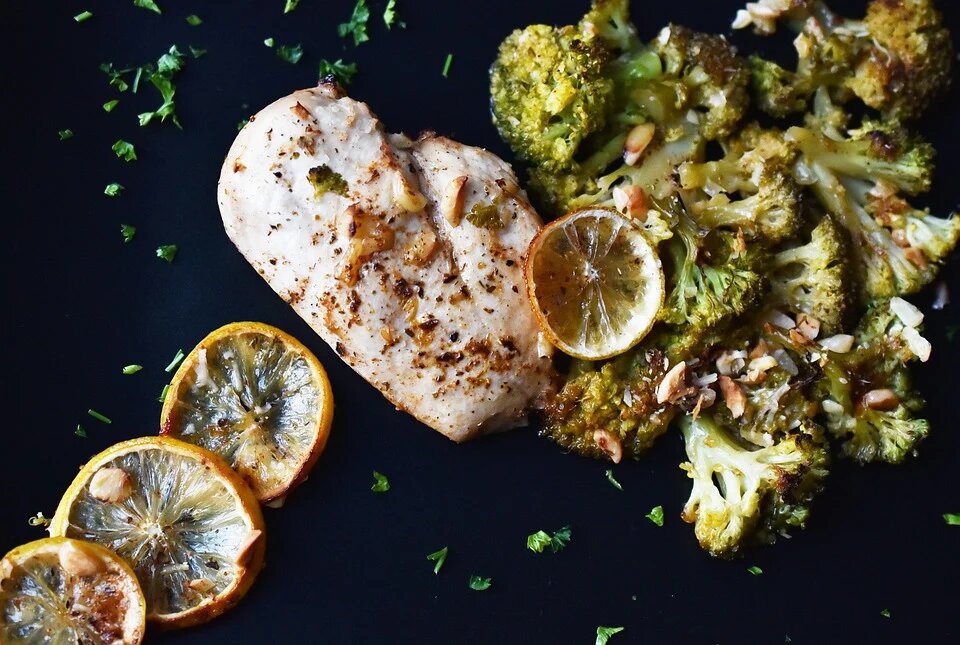 Rumpsteak Schweinebraten LachsfiletHähnchenbrustmit Kräuterbutter, Prinzess-bohnen und Pommes fritesmit Kartoffelknödel und gemischtem Salatmit Bandnudeln in Zitronensaucemit Brooccoli in Sesamsauce€17,30     € 12,60€11,30€ 10,60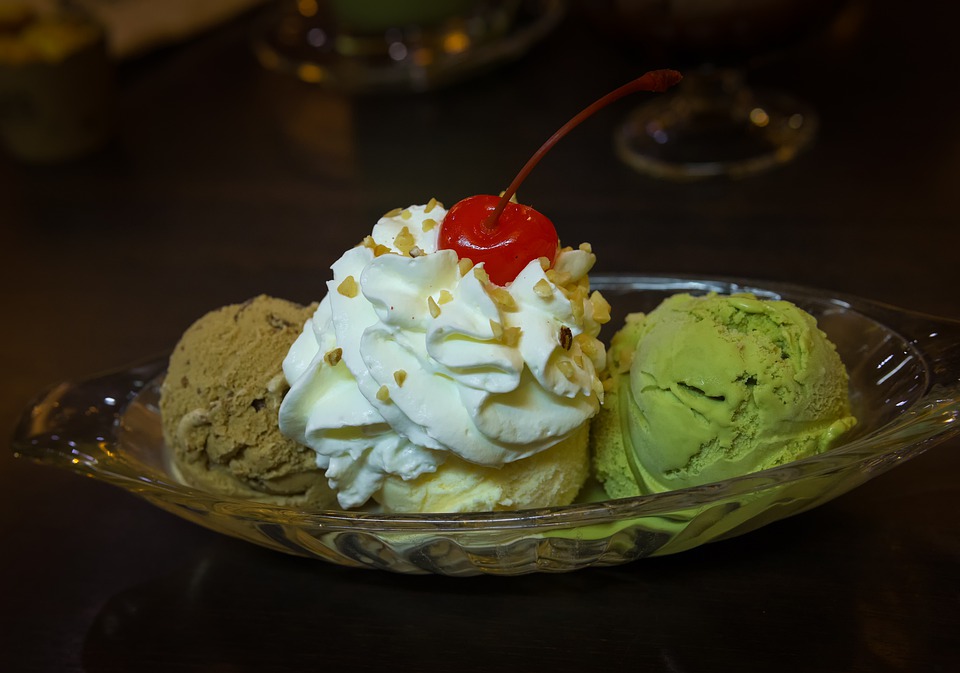 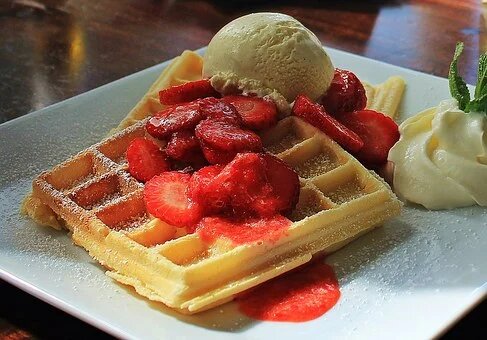 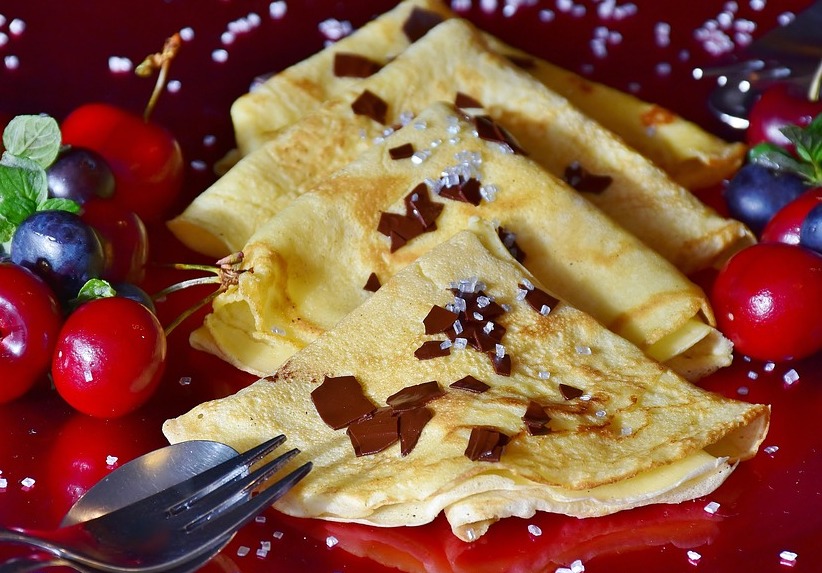 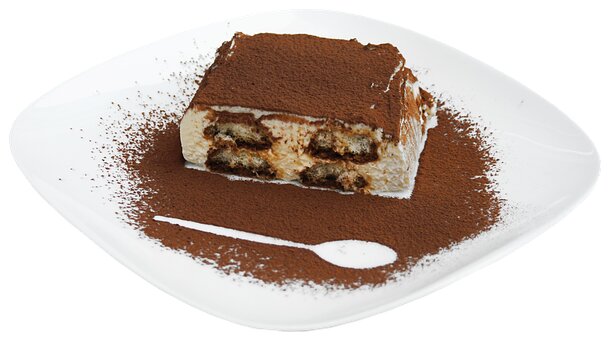 Eis mit SahneWaffel mit ErdbeerenPalatschinkenTiramisu€ 3,30     € 4,20€ 5,50€ 3,60Tasse KaffeeCappuccino Heiße SchokoladeTasse Tee€ 1,80€ 2,40€ 2,20€ 1,80Mineralwasser 0,75lCoca-Cola 0,2lLimonade 0,2lOrangensaft 0,2l€ 4,20€ 1,70€ 1,70€ 2,10Pilsener Urquell 0,33lWeizenbier 0,5lWeißwein (lieblich) 0,2lRotwein (trocken) 0,2l€ 2,60€ 3,50€ 3,80€ 4,20